กิจกรรมพัฒนาคุณภาพ CQIชื่อเรื่อง   การสอบถามความคิดเห็นของพยาบาลต่อการใช้ฉลากช่วยในการบริหารยาความเสี่ยงสูงประเภทที่ต้องการส่งเข้าประกวด		CQI ประเภท   นวัตกรรมชื่อผู้รับผิดชอบโครงงาน	  ชื่อ		ภญ. ศุภิสรา ละยานนท์ 			ตำแหน่ง  เภสัชกรปฏิบัติการหน่วยงาน   	กลุ่มงานเภสัชกรรมและคุ้มครองผู้บริโภค	E-mail	  supisaral@hotmail.com	โทร  		038460333 ต่อ 1121ชื่อทีมร่วม (ถ้ามี)		๑.   นสภ. ณิชาภัทร สุทธิวโรตมะกุลบทนำ และวัตถุประสงค์	 (แสดงที่มาของปัญหา หลักการเหตุผล และกรอบแนวคิด วัตถุประสงค์ ในการทำ)การเกิดความคลาดเคลื่อนในการบริหาร (medication errors : ME) ที่สามารถทำให้เกิดอันตรายรุนแรงต่อผู้ป่วยหรือทำให้ถึงแก่ชีวิตได้ มักเกิดจากกลุ่มยาที่มีความเสี่ยงสูง (High alert drug : HAD) โดยระบบการส่งมอบยาจนถึงมือผู้ป่วยให้มีความปลอดภัย ประกอบไปด้วย 5 ขั้นตอนหลัก เริ่มต้นตั้งแต่การคัดเลือกและการจัดหายา  การสั่งใช้ยา การเตรียมและการจ่ายยา  และการติดตามการใช้ยา ซึ่งได้เล็งเห็นความเสี่ยงในขั้นตอนการเตรียมยา เนื่องจากแพทย์ได้มีการสั่งใช้ยาฉีด HAD เป็นอัตราส่วน จึงทำให้อาจเกิดความคลาดเคลื่อนที่ขั้นตอนนี้ได้ จึงสนใจทำฉลากช่วยผสมยา  HAD กับสารละลาย เพื่อลดระยะเวลาคำนวณขนาดยาและลดความเสี่ยงที่อาจเกิดขึ้นไปจนถึงลด โอกาสการเกิด ME จากการผสมยาผิดพลาด วัตถุประสงค์เพื่อประเมินความคิดเห็นของพยาบาลเกี่ยวกับฉลากช่วยผสม HAD เพื่อช่วยลดความผิดพลาดในการผสมยาวิธีการศึกษา: (อธิบายรูปแบบการศึกษา การกำหนดตัวอย่าง และวิธีการคัดเลือกกลุ่มตัวอย่างวิธีการวิเคราะห์)การศึกษาวิจัยเชิงสำรวจ (survey research) กลุ่มประชากร คือ พยาบาลที่ทำงานในหน่วยงานกุมารเวช-สูตินรีเวช, อายุรกรรมหญิง, อายุรกรรมชาย, พุทธเมตตาชั้น 4, พุทธเมตตาชั้น 5, ศัลยกรรมหญิง, ศัลยกรรมชาย และเฉลิมพระเกียรติชั้น 5ขั้นตอนการทำงานวิจัย 1. การสำรวจความเป็นไปได้หรือความต้องการ 2. ทบทวนวรรณกรรมและศึกษางานวิจัยที่เกี่ยวข้อง 3. วางแผนงานวิจัย กรอบแนวคิด 4. ออกแบบเครื่องมือที่ใช้ในการเก็บข้อมูลและเขียนโครงร่างงานวิจัย 6. ดำเนินการเก็บข้อมูล 7. วิเคราะห์ข้อมูล 8. สรุปผลการศึกษา เครื่องมือที่ใช้ คือ แบบสอบถามความคิดเห็น วิเคราะห์ข้อมูลด้วย Microsoft Excel 2016 โดยใช้สถิติเป็นแสดงผลเป็นร้อยละ แบบสอบถาม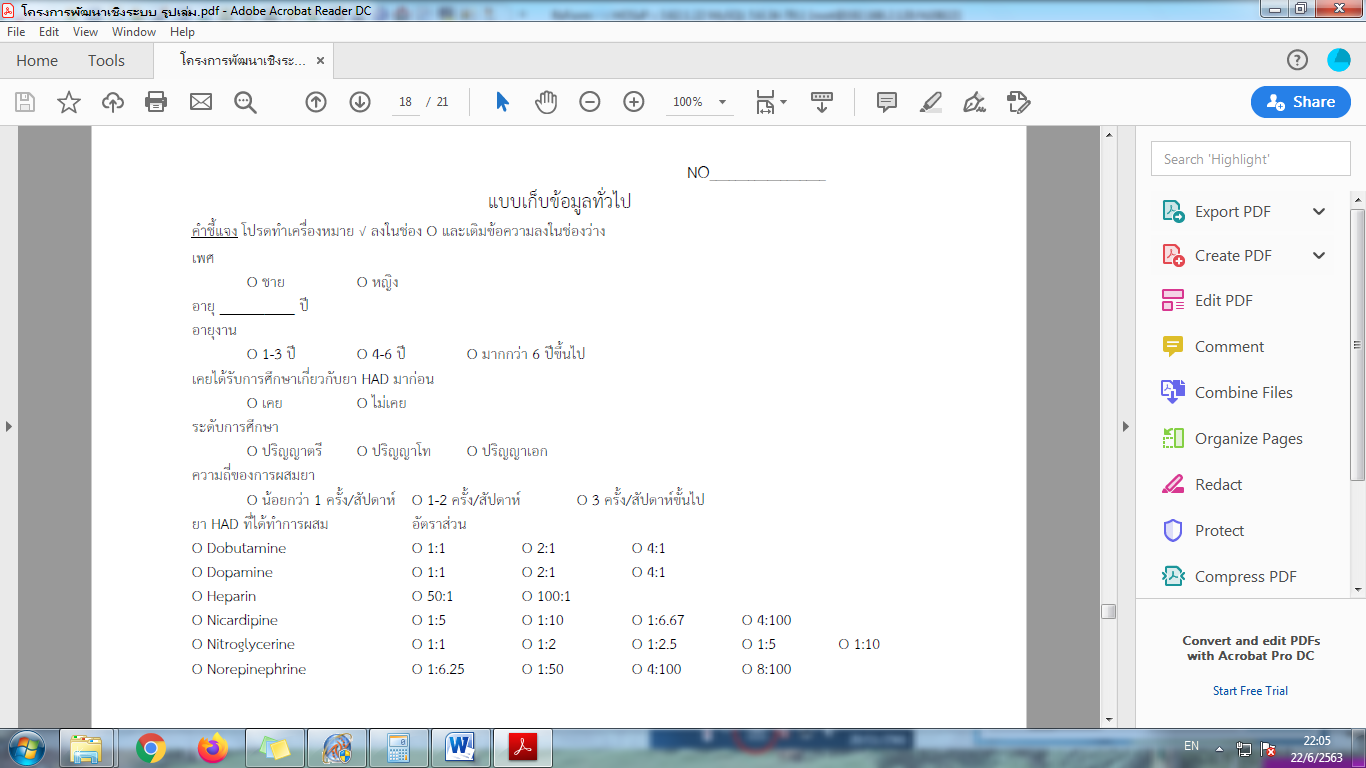 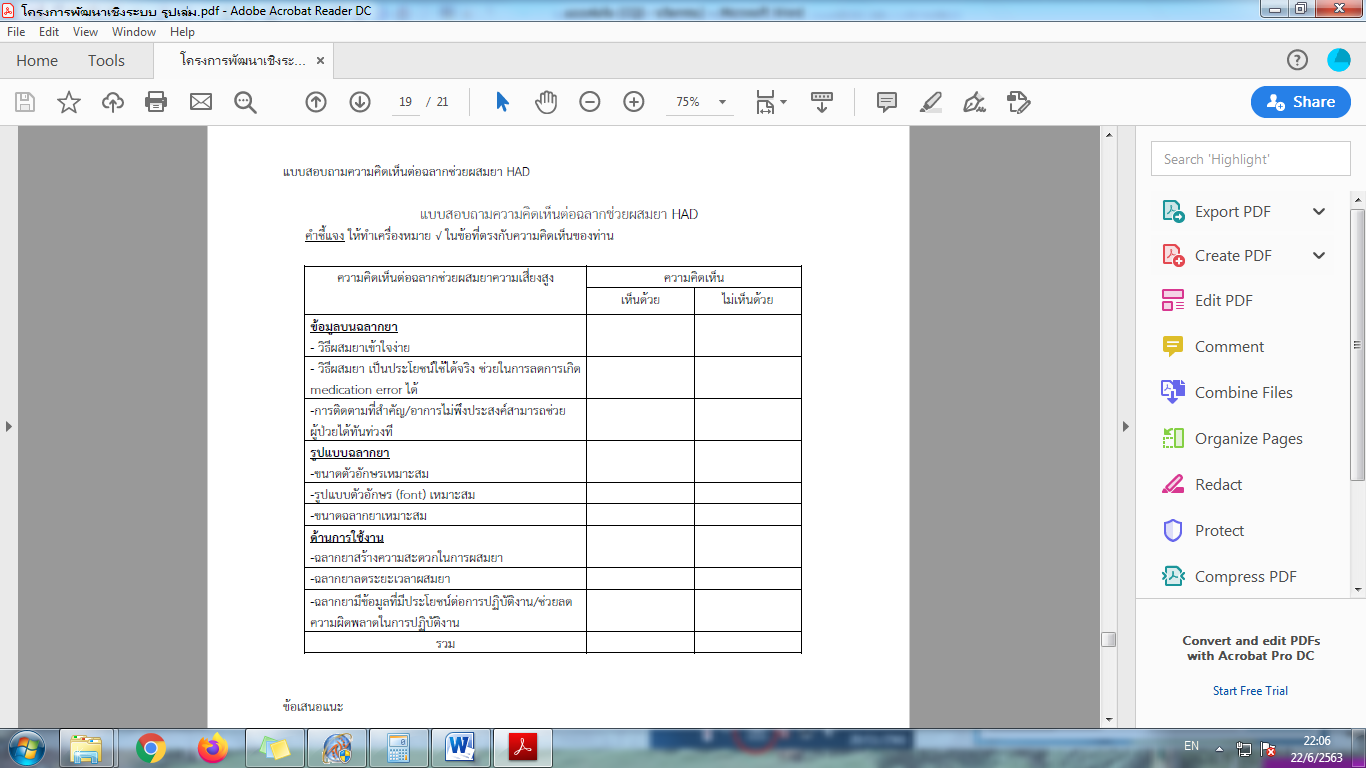 ผลการศึกษา (อธิบายผลการศึกษาสอดคล้องกับวิธีการศึกษาและผลลัพธ์งบประมาณที่ใช้)จากผลการศึกษาพบคนที่เห็นด้วยทุกข้อ 20 ราย จาก 26 ราย คิดเป็นร้อยละ 76.92 หากแบ่งออกเป็นแต่ละข้อคำถาม พบว่าเห็นด้วยว่าวิธีผสมเข้าใจง่ายและมีประโยชน์สามารถลด ME ได้ ร้อยละ 96.2  การติดตามที่สำคัญและ ADR สามารถช่วยผู้ป่วยได้ทันท่วงทีร้อยละ 100 ขนาดตัวอักษรเหมาะสมร้อยละ 76.92 รูปแบบตัวอักษรเหมาะสมร้อยละ 92.3 ขนาดฉลากยาเหมาะสมร้อยละ 88.5 สร้างความสะดวกในการผสมยาร้อยละ 96.2 ลดระยะเวลาผสมยาร้อยละ 100 มีข้อมูลที่เป็นประโยชน์ต่อการปฏิบัติงานและลดความผิดพลาดร้อยละ 96.2 สรุป และข้อเสนอแนะเพื่อการนาไปใช้ประโยชน์ทั้งพยาบาลที่เคยได้รับการศึกษาเกี่ยวกับ HAD และไม่เคยได้รับ ต้องการฉลากช่วยผสมยาเพราะเป็นสิ่งจำเป็นเพื่อสร้างความมั่นใจในการผสมยา และลดระยะเวลาการคำนวณยา ในส่วนของความคิดเห็นในข้อ ฉลากมีประโยชน์ต่อการปฏิบัติงานสามารถช่วยลด ME ได้มีผู้ที่ไม่เห็นด้วยและให้ข้อเสนอแนะว่าการมีอัตราส่วนผสมยาหลายอันทำให้มีปัจจัยเสี่ยงจะเกิด ME ได้เช่นกัน จึงอาจเกิดการผสมผิดความเข้มข้นได้อยู่ดี อาจนำมาพิจารณาแก้ไขปรับปรุงในส่วนนี้ ในอนาคตมีแผนว่าจะสำรวจความคิดเห็ให้ครบทุกหน่วยงานผู้ป่วยใน ข้อเสนอแนะ คือ จัดการปรับแก้ฉลากตามข้อเสนอแนะเพื่อนำไปปรับปรุงและประเมินซ้ำ ถ้าตอบรับดีขึ้นมากกว่าร้อยละ 80 อาจจะมีการนำมาทดลองใช้เก็บผลต่อเนื่องจากครั้งก่อน 